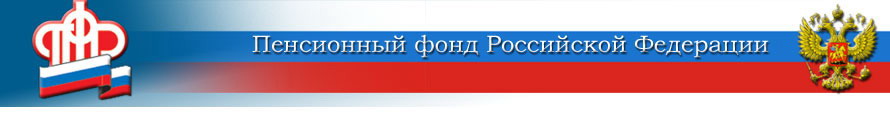 ГОСУДАРСТВЕННОЕ УЧРЕЖДЕНИЕ –ОТДЕЛЕНИЕ ПЕНСИОННОГО ФОНДА РОССИЙСКОЙ ФЕДЕРАЦИИПО ЯРОСЛАВСКОЙ ОБЛАСТИ        __________________________________________________________________       150049 г. Ярославль,     			                         пресс-служба  (4852) 59  01  28       проезд Ухтомского, д.5                                		                       факс       (4852) 59  02  82                                  					                  	            e-mail:    smi@086.pfr.ruДети, родители которых неизвестны, имеют право на социальную пенсию          С 2018 года в России введен новый вид социальной пенсии – для детей, оба родителя которых неизвестны. Размер новой пенсии с 1 апреля составляет 10360,52 рубля. Она выплачивается до достижения ребенком 18 лет, а в случае очного обучения – до его завершения, но не дольше чем до 23 лет. Выплаты зачисляются на отдельный номинальный счет, открываемый опекуном или организацией-попечителем.         Право на новый вид социальной пенсии имеют дети, оставленные в роддоме, а также найденные и подкинутые. Их рождение регистрируется по заявлению органов внутренних дел, органов опеки и попечительства, медицинской или воспитательной организации или организации социального обслуживания. До 2018 года дети, родители которых неизвестны, в отличие от детей-сирот, не могли получать пенсию по случаю потери кормильца, поскольку юридически никогда не имели ни одного из родителей.Пресс-служба Отделения ПФР                                                                                                                    по  Ярославской  области 